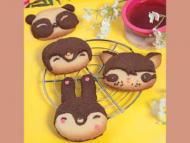 Elles sont trop mignonnes, ces petites poupées japonaises… à dévorer des yeux et à dévorer tout court avec cette recette de sablés noirs et blancs à réaliser avec l'aide de maman ou tout seuls pour les enfants plus grands !Ingrédients pour une vingtaine de sablés :1 œuf120 g de sucre250 g de farine15 g de cacao non sucré140 g de beurre mou2 pincées de seldes confettis et des perles sucrées coloréesEtape 1Partage en 2 les ingrédients sauf le cacao.Pour partager l’œuf, casse-le dans une coupelle, fouette-le et verses-en la moitié dans une autre coupelle. Etape 2Prépare alors 2 pâtes, l’une au chocolat, l’autre nature. Pour la pâte chocolatée, bats dans un saladier le demi-œuf, les 60 g de sucre et 1 pincée de sel. Verse les 125 g de farine mélangée au cacao, malaxe avec les doigts, puis ajoute les 70 g de beurre. Avec le reste, fais une pâte sans cacao.Etape 3Saupoudre la table avec de la farine pour travailler facilement la pâte.Laisse reposer 1 h au frais. Préchauffe le four à 180°C (demande toujours l’aide d’un adulte quand tu utilises le four).Etale les pâtes, découpe des têtes, des oreilles, des museaux, des yeux... Etape 4Assemble-les sur du papier cuisson. Fais cuire 20 min puis décore avec les confettis.